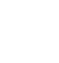 НОВООДЕСЬКА МІСЬКА РАДАМИКОЛАЇВСЬКОЇ ОБЛАСТІ  ВИКОНАВЧИЙ КОМІТЕТР І Ш Е Н Н Я           20 жовтня 2021                      м. Нова Одеса                                 №  179Про встановлення поштовоїадреси об'єкту нерухомості (гр.Особа 1)Керуючись пунктом 10 частини "Б" статті 30 Закону України "Про місцеве самоврядування в Україні", постановою Кабінету Міністрів України № 1127 від 25.12.2015 р. "Про затвердження Порядку державної реєстрації прав на нерухоме та їх обтяжень", "Порядком встановлення та зміни поштових адрес об’єктів нерухомості", затверджених рішенням виконавчого комітету Новоодеської ради від 14.12.2018 року № 115 та розпорядження міського голови від 20.09.2021 року №103, розглянувши заяву громадянина, виконавчий комітет міської ради     ВИРІШИВ:З метою оформлення правоустановчих документів:змінити існуючу поштову адресу житлового будинку в м. Нова Одеса        вул. Набережна, 68, що належить на праві приватної власності громадянці України Особа 1 на нову та присвоїти поштову адресу відповідного об’єкту нерухомості: м. Нова Одеса, вул. Набережна, 66.Контроль за виконанням даного рішення покласти на заступника міського голови Журбу І.М.Міський голова                                                                         Олександр ПОЛЯКОВ